UL Student Council 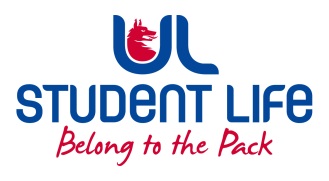 Agenda Duration: 80 minutesNext Meeting: 25th October 2022 	Meeting :UL Student Life Student Council UL Student Life Student Council UL Student Life Student Council UL Student Life Student Council Date:11th October 2211th October 2211th October 2211th October 22Venue:Library BoardroomTime :6pmMembers: Maeve Rutledge; Maeve Gilmore; Kieran Guiry; Laura Corcoran; Louis Pemble; Eoghan O’ Mahony; Niamh Hickey; Aldrin Sam William; Ahmed Mirza; Amanda Moloney; Evan Mansfield; Ciara O Flynn; Ella Fay; Katie Martin; Ronan Cahill; Gareth Moore, Louis Storan; Drishiti Singhal; Kaustubh Katti; Edel Straum; Emma Wright, Amy Mc Guinness; Mohit SadaranganiIn Attendance: Siobhán Wilmott; Gillian O Gorman Apologies: Members: Maeve Rutledge; Maeve Gilmore; Kieran Guiry; Laura Corcoran; Louis Pemble; Eoghan O’ Mahony; Niamh Hickey; Aldrin Sam William; Ahmed Mirza; Amanda Moloney; Evan Mansfield; Ciara O Flynn; Ella Fay; Katie Martin; Ronan Cahill; Gareth Moore, Louis Storan; Drishiti Singhal; Kaustubh Katti; Edel Straum; Emma Wright, Amy Mc Guinness; Mohit SadaranganiIn Attendance: Siobhán Wilmott; Gillian O Gorman Apologies: Members: Maeve Rutledge; Maeve Gilmore; Kieran Guiry; Laura Corcoran; Louis Pemble; Eoghan O’ Mahony; Niamh Hickey; Aldrin Sam William; Ahmed Mirza; Amanda Moloney; Evan Mansfield; Ciara O Flynn; Ella Fay; Katie Martin; Ronan Cahill; Gareth Moore, Louis Storan; Drishiti Singhal; Kaustubh Katti; Edel Straum; Emma Wright, Amy Mc Guinness; Mohit SadaranganiIn Attendance: Siobhán Wilmott; Gillian O Gorman Apologies: Members: Maeve Rutledge; Maeve Gilmore; Kieran Guiry; Laura Corcoran; Louis Pemble; Eoghan O’ Mahony; Niamh Hickey; Aldrin Sam William; Ahmed Mirza; Amanda Moloney; Evan Mansfield; Ciara O Flynn; Ella Fay; Katie Martin; Ronan Cahill; Gareth Moore, Louis Storan; Drishiti Singhal; Kaustubh Katti; Edel Straum; Emma Wright, Amy Mc Guinness; Mohit SadaranganiIn Attendance: Siobhán Wilmott; Gillian O Gorman Apologies: Members: Maeve Rutledge; Maeve Gilmore; Kieran Guiry; Laura Corcoran; Louis Pemble; Eoghan O’ Mahony; Niamh Hickey; Aldrin Sam William; Ahmed Mirza; Amanda Moloney; Evan Mansfield; Ciara O Flynn; Ella Fay; Katie Martin; Ronan Cahill; Gareth Moore, Louis Storan; Drishiti Singhal; Kaustubh Katti; Edel Straum; Emma Wright, Amy Mc Guinness; Mohit SadaranganiIn Attendance: Siobhán Wilmott; Gillian O Gorman Apologies: Members: Maeve Rutledge; Maeve Gilmore; Kieran Guiry; Laura Corcoran; Louis Pemble; Eoghan O’ Mahony; Niamh Hickey; Aldrin Sam William; Ahmed Mirza; Amanda Moloney; Evan Mansfield; Ciara O Flynn; Ella Fay; Katie Martin; Ronan Cahill; Gareth Moore, Louis Storan; Drishiti Singhal; Kaustubh Katti; Edel Straum; Emma Wright, Amy Mc Guinness; Mohit SadaranganiIn Attendance: Siobhán Wilmott; Gillian O Gorman Apologies: No.ItemsItemsItemsItemsResponsibleTime AllocationWelcome new members to Student CouncilWelcome new members to Student CouncilWelcome new members to Student CouncilWelcome new members to Student CouncilEoghan 5 Mins1.Minutes and Matters ArisingMinutes and Matters ArisingMinutes and Matters ArisingMinutes and Matters ArisingaMinutes from 27th October 2022Minutes from 27th October 2022Minutes from 27th October 2022Minutes from 27th October 2022Eoghan 2 Minsb.Matters arising Matters arising Matters arising Matters arising 2.Meeting BusinessMeeting BusinessMeeting BusinessMeeting Businessa.Exec Reports Exec Reports Exec Reports Exec Reports All Exec 20 Mins b.Accommodation Survey Update & QsAccommodation Survey Update & QsAccommodation Survey Update & QsAccommodation Survey Update & QsLaura10 Mins c. Minister Harris Meeting Update & QsMinister Harris Meeting Update & QsMinister Harris Meeting Update & QsMinister Harris Meeting Update & QsMaeve R10 Mins d.Leaders for Life Launch Leaders for Life Launch Leaders for Life Launch Leaders for Life Launch Gillian5 Mins e. Student Council Meetings Student Council Meetings Student Council Meetings Student Council Meetings All10 Mins f. Student Forum Topics Student Forum Topics Student Forum Topics Student Forum Topics Maeve R10 Mins g.Deputy Chair ElectionDeputy Chair ElectionDeputy Chair ElectionDeputy Chair ElectionEoghan5 Mins AOBAOBAOBAOB5 Mins